Муниципальное бюджетное дошкольное образовательное учреждениеДетский сад общеразвивающего вида №117Муниципальное образование г. БратскаКонспект по ФЭМП в подготовительной группе«Путешествие на корабле»Составила: Павловская С.Ф.2017 г.Задачи:Воспитывать у детей интерес к математике, закреплять ориентировку в пространстве, количественный и порядковый счет,  упражнять в прямом и обратном счёте в пределах 10, закреплять представления детей о геометрических фигурах, упражнять в умении составлять фигуры из геометрических фигур, формировать умение решать логические задачи.Стимулировать творческую инициативу детей. Развивать активность, самостоятельность, внимание, усидчивость, логическое мышление.Материал к занятию:Ход занятия.ОРГАНИЗАЦИОННЫЙ МОМЕНТ.Воспитатель:  Здравствуйте ребята,  я приглашаю вас пройти на ковёр.Воспитатель:  Давайте встанем в круг, возьмёмся за руки и улыбнёмся друг другу. ( Дети вместе с воспитателем становятся в круг)В круг широкий, вижу я,Встали все мои друзья.Мы сейчас пойдем направо,А теперь пойдем налево,В центре круга соберемся,И на место все вернемся.Улыбнемся, подмигнем,И занятие начнём.(Дети выполняют упражнения в соответствии с текстом 1 раз)Воспитатель:  Ребята, на чём можно путешествовать?Дети: На автобусе, самолёте, пароходе, поезде, велосипеде.Воспитатель:  Мы с вами отправляемся в наше путешествие на … На чём мы сможем добраться, вы узнаете, если выполните первое задание?ВЫБРАТЬ ТРАНСПОРТ  РИСОВАНИЕМВоспитатель:  Как же нам узнать, на чем мы отправимся в путешествие? (нужно соединить точки по порядку).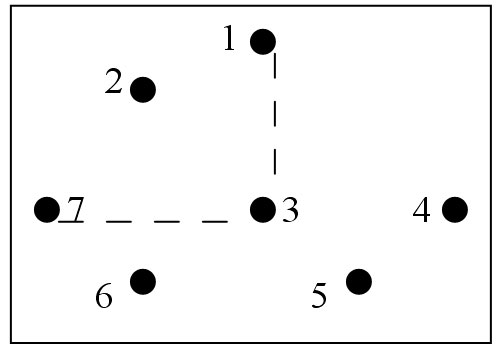 Воспитатель:  С транспортом мы определились. Но для того чтобы продолжить наше путешествие, мы  должны купить билеты.ИГРОВОЕ  УПРАЖНЕНИЕ «БИЛЕТ НА КОРАБЛЬ»Воспитатель:  Чтобы сесть на корабль нужно знать  прямой и обратный счёт  до 10. (Дети по очереди считают и получают билет)Воспитатель:  Вы молодцы, хорошо считали и теперь можем занять свои места на корабле.Воспитатель:  Чтобы в пути не скучать мы с вами поиграем .ИГРОВОЕ ЗАДАНИЕ «СОСЕДИ ЧИСЛА» (ПРЕЗЕНТАЦИЯ)Воспитатель:  Я называю число, а вы его соседей.(Назовите соседей  числа 2; соседей  числа 4; соседей числа 9; соседей  числа 6; числа 3; числа 7; числа 5; числа 8) «ПЕРЕСЧИТАЙ КАРТИНКИ» (ПРЕЗЕНТАЦИЯ)Воспитатель:  Пересчитай  картинки. Каким по счету стоит вертолет? Автобус? Грузовик? На каком месте стоит велосипед? Пароход? Воздушный шар?ФИЗКУЛЬТМИНУТКА. Вы, наверное, устали?Ну, тогда все дружно встали.Ножками потопали,Ручками похлопали,До носочков дотянулись,Вправо, влево повернулисьГлазки крепко закрываемДружно до 5 считаемОткрываем, поморгаемИ работать продолжаем.ГЕОМЕТРИЧЕСКИХ ФИГУРВоспитатель:  Мы приехали на станцию –  «Геометрических фигур». А какие геометрические фигуры  вы знаете? ( Дети называют)Воспитатель:  Выберите каждый любую геометрическую фигуру и  разделитесь на пары. (Элемент социоигровой технологии)Воспитатель:  Выложите из геометрических фигур любой вид транспорта. Воспитатель:  Как называется ваш транспорт? Сколько фигур понадобилось вам? Какие фигуры вам понадобились? Какого цвета фигуры вы использовали?Воспитатель:  А пока мы будем ехать до следующей  станции, поиграем в игру. (Со штурвалом)ВОПРОСЫ ВОСПИТАТЕЛЯ: Какое сейчас время года?Какой месяц?Сколько всего осенних месяцев?Назовите их по порядку!Который по счету октябрь?Какой месяц наступит после него?Какой последний осенний месяц?А сколько дней в недели?Какой первый день недели?Который по счету вторник?Какой день недели перед пятницей?За средой?Назовите выходные дни!Какой сегодня день недели?Какой был вчера?В какое время суток вы приходите в детский сад?Назовите лишнее слово в ряду слов: зима, среда, весна, лето, осень;Назовите лишнее слово в ряду слов: один, два, три, круг, четыре, пять;Назовите лишнее слово в ряду слов:  плюс, минус, пятница, равно;Назовите лишнее слово в ряду слов: круг, квадрат, декабрь, многоугольник.ДИДАКТИЧЕСКАЯ ИГРА:  «БЫВАЕТ – НЕ БЫВАЕТ» (Игра выполняется с сигнальными карточками красного и синего цвета. )1.Бывает круг с тремя углами? (нет, три угла у треугольника)2.Бывает у  белки с бельчонком 4 хвоста? ( нет,2 хвоста 1 +1=2)3.Бывает у зайчонка  4 лапы? (Да. У зайца всего  4 лапы)4. Бывает квадрат круглый? А почему? (Нет. У квадрата четыре угла)5.Бывает у лисы и лисёнка всего  4 уха ? ( Да. 2 уха у лисы + 2 у лисёнка =4)Воспитатель:  Молодцы!Воспитатель:  Поздравляю вас! Вы хорошо справились с заданием и нам пора возвращаться  в детский сад. (Под музыку)Воспитатель:  Сегодня мы с вами совершили увлекательное путешествие. Вам понравилось путешествие? Что понравилось? Что интересного было? Вы молодцы, мне очень понравилось с вами работать. Я хочу чтобы вы мне на листочках изобразили то настроение, какое у вас присутствовало на занятии при выполнении заданий.